муниципальное дошкольное образовательное учреждение «Детский сад №213 Кировского района Волгограда»Загадки по ПДД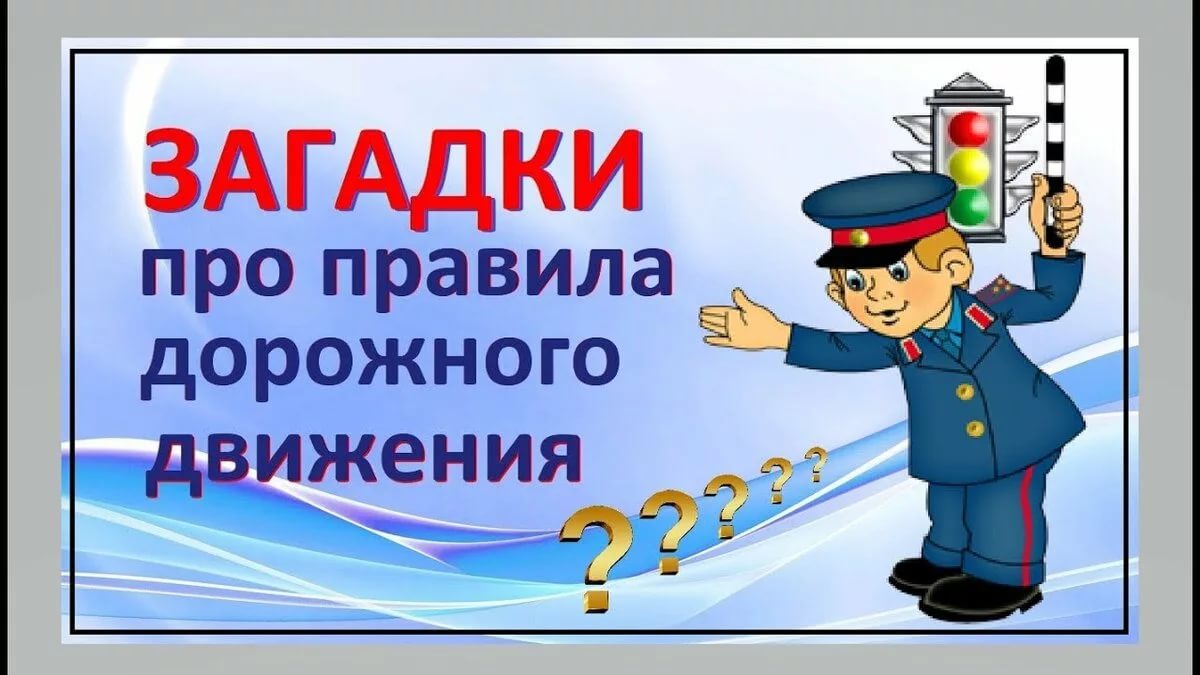 Загадки о транспортеСпозаранку за окошкомСтук, и звон, и кутерьма.По прямым стальным дорожкамХодят красные дома.(Трамвай)Дом на улице идёт,На работу всех везёт.Не на курьих тонких ножках,А в резиновых сапожках.(Автобус, маршрутное такси)Маленькие домики по улицам бегут,Взрослых и детишек домики везут.(Автобусы и троллейбусы.) Поднял кверху две руки -Взял две жилы в кулаки.Дай дорогу, постовой,Побегу по мостовой.(Троллейбус.)Удивительный вагон!Посудите сами:Рельсы в воздухе, а онДержит их руками.(Троллейбус.)Спозаранку за окошком,Стук и звон, и кутерьма,По прямым стальным дорожкам,Ходят красные дома.(Трамвай).Железные звери Рычат и гудят.Глаза, как у кошек,Ночами - горят. (Машины).Впереди и сзади,
И по бокам - окошки.
Что за странный домик
На округлых ножках? (Автомобиль).Загадки о дорожных знакахМесто есть для перехода,Это знают пешеходы.Нам его разлиновали,Где ходить - всем указали.(Пешеходный переход)Полосатые лошадкиПоперёк дорог легли-Все авто остановилисьЕсли здесь проходим мы.(Переход-зебра)У него суровый норов – Длинный, толстый, словно боров, Он залег у перехода, Защищая пешехода.(Лежачий полицейский.) Грозно мчат автомобили, Как железная река! Чтоб тебя не раздавили, Словно хрупкого жучка, – Под дорогой, словно грот, Есть...(Подземный переход.) Где ведут ступеньки вниз,Ты спускайся, не ленись.Знать обязан пешеход:Тут …?(Подземный переход.)Все водителю расскажет, Скорость верную укажет. У дороги, как маяк, Добрый друг - ...(Дорожный знак.)Я по городу иду,Я в беду не попаду.Потому что твёрдо знаю - Правила я выполняю.(Пешеход)Он укажет поворотИ подземный переход.Без него нельзя никак!Этот друг - …(Дорожный знак.)Здесь транспорт терпеливо ждут,Приедет – все в него зайдут:Автобус к нам подъедет ловко,Ведь это место - … (Остановка.)Всем знакомые полоскиЗнают дети, знает взрослый,На ту сторону ведет – (Пешеходный переход)На дороге знак стоитСтрогим тоном говоритСюда машинам не подъехатьЗапрещается проехать! (Проезд запрещен)Футбол – хорошая играПусть каждый тренируетсяНа стадионах, во дворах,Но только не на улицах. (Жилая зона) Эй, водитель, осторожно,Ехать быстро невозможно,Знают люди все на свете -В этом месте ходят... (Дети)Сто препятствий на путиКак дорогу перейти?Безопасно проведетНас… (Подземный переход.)Заболел живот у Ромы, Не дойти ему до дома. В ситуации такой Нужно знак найти такой? (Пункт медицинской помощи)Если ты устал в дороге,Если ехать далеко,Отдохни шофер немного,Место здесь отведено. (Место отдыха)Если ты собрался с другомВ зоопарк или в кино,Подружиться с этим знакомВам придется все равно,Он домчит вас быстро, ловкоЗнак…. (Автобусная остановка)У полоски перехода,На обочине дороги,Зверь двуглазый, одноногий,Неизвестной нам породы,Разноцветными глазамиРазговаривает с нами.Красный глаз глядит на нас:- Стоп! - гласит его приказ.А зелёный: что ж, вперёд,Пешеход, на переход!Так ведёт свой разговорМолчаливый ...(Светофор.)Какой свет нам говорит:«Проходите – путь открыт»(Зелёный)Какой свет нам говорит:«Вы постойте – путь закрыт!»(Красный)Полицейских нет фуражек, А в глазах стеклянный свет, Но любой машине скажет: Можно ехать или нет.(Светофоры.)Загадки об элементах дорогиЗдесь не катится автобус.Здесь трамваи не пройдут.Здесь спокойно пешеходыВдоль по улице идут.Для машин и для трамваяПуть-дорога есть другая.(Тротуар.)В два ряда дома стоят -10, 20, 100 подряд.И квадратными глазами Друг на друга всё глядят.(Улица)Ночь темна. Уж солнца нет.
Чтобы ночь пришла без бед,
Нужен людям маячок –
Одноногий светлячок. 
(Фонарь)Опоясал каменный ременьСотни городов и деревень.(Шоссе)Высоких деревьев длинней,Травиночки маленькой ниже,С ней дали становятся ближеИ мир открывается с ней.(Дорога)Все меня топчут, а я все лучше.(Тропинка)Я над речкой лежу, оба берега держу.(Мост)Запылал у чудища изумрудный глаз.Значит, можно улицу перейти сейчас.(Светофор)От дома начинается,У дома и кончается.(Дорога)Через речку во всю ширь
Лег могучий богатырь.
Он лежит – не дрожит,
По нему трамвай бежит. 
(Мост) Лег асфальтовый ремень
Через сотню деревень. (Шоссе) Здесь не катится автобус.
Здесь трамваи не пройдут.
Здесь спокойно пешеходы
Вдоль по улице идут.
Для машин и для трамвая
Путь-дорога есть другая. (Тротуар)Загадки об участниках дорожного движенияЯ по городу иду,Я в беду не попаду.Потому что твёрдо знаю - Правила я выполняю.Ответ: ПешеходНа посту без промедленьяРегулирует движенье,Подает всегда примерСтрогий…Ответ: ПолицейскийЗаходи смелей в трамвай –и билетик получай,и в метро, и в самолететы – в особенном почете,можешь весь объехать мир,ведь теперь ты – …Ответ: ПассажирПосмотри, силач какой:На ходу одной рукойОстанавливать привыкПятитонный грузовик.Ответ: РегулировщикЗнает без сомнения.Вмиг заводит он мотор,На машине мчит... (шофер)Этот конь не ест овса,
Вместо ног — два колеса.
Сядь верхом и мчись на нём,
Только лучше правь рулём.ВелосипедНесется и стреляет,
Ворчит скороговоркой.
Трамваю не угнаться
За этой тараторкой.МотоциклМимо рощи, мимо яра
Мчит без дыма,
Мчит без пара
Паровозова сестричка.
Кто такая?ЭлектричкаТам, где строят новый дом,
Ходит воин со щитом.
Где пройдёт он, станет гладко,
Будет ровная площадка.БульдозерС края на край
Режет черный каравай,
Бездорожье не преграда,
Нет дороги – и не надо:
Сам себе кладет под ноги
Две широкие дороги.ТракторПоднимает великан
Много груза к облакам.
Там, где встанет он, потом
Вырастает новый дом.Подъемный кранБывают ли у дождика
Четыре колеса?
Скажи, как называются
Такие чудеса?Поливальная машинаРукастая, зубастая,
Идет-бредет по улице,
Идет и снег грабастает,
А дворник только щурится,
А дворник улыбается:
Снег без него сгребается.Снегоуборочная машинаКто на бегу, пары клубя,
Пускает дым трубой,
Несет вперед и сам себя,
Да и меня с тобой?ПаровозБез разгона ввысь взлетает,
Стрекозу напоминает,
Отправляется в полет быстроходный...ВертолетТучек нет на горизонте,
Но раскрылся в небе зонтик.
Через несколько минут
Опустился...ПарашютНи пера, ни крыла, а быстрее орла,
Только выпустит хвост -
Понесется до звезд.РакетаВот стальная птица,
В небеса стремится,
А ведёт её пилот.
Что за птица?СамолётСначала дерево свалили,
Потом нутро ему долбили,
Потом лопатками снабдили
И по реке гулять пустили.ЛодкаПод водою дом плывет,
Смелый в нем народ живет.
Даже под полярным льдом
Может плавать этот дом.Подводная лодкаНа море, в реках и озерах
Я плаваю, проворный, скорый.
Среди военный кораблей
Известен легкостью своей.КатерЭто что там в дымке тает,
Птицей по волнам летает?
Паруса меняет вахта,
Держит нос по ветру...ЯхтаПо волнам дворец плывет,
На себе людей везет.Корабль